Con sabiduría,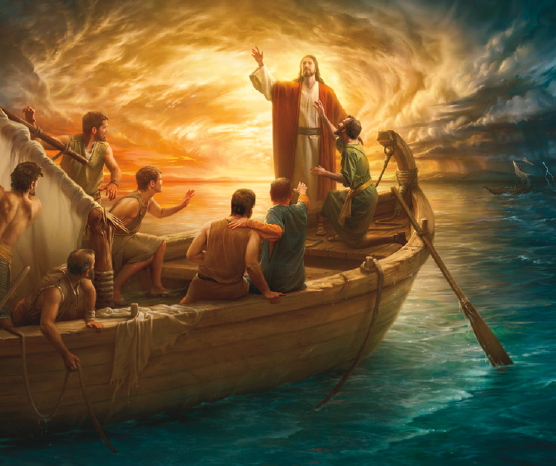 Con verdad creció;A los hombres y a Dios 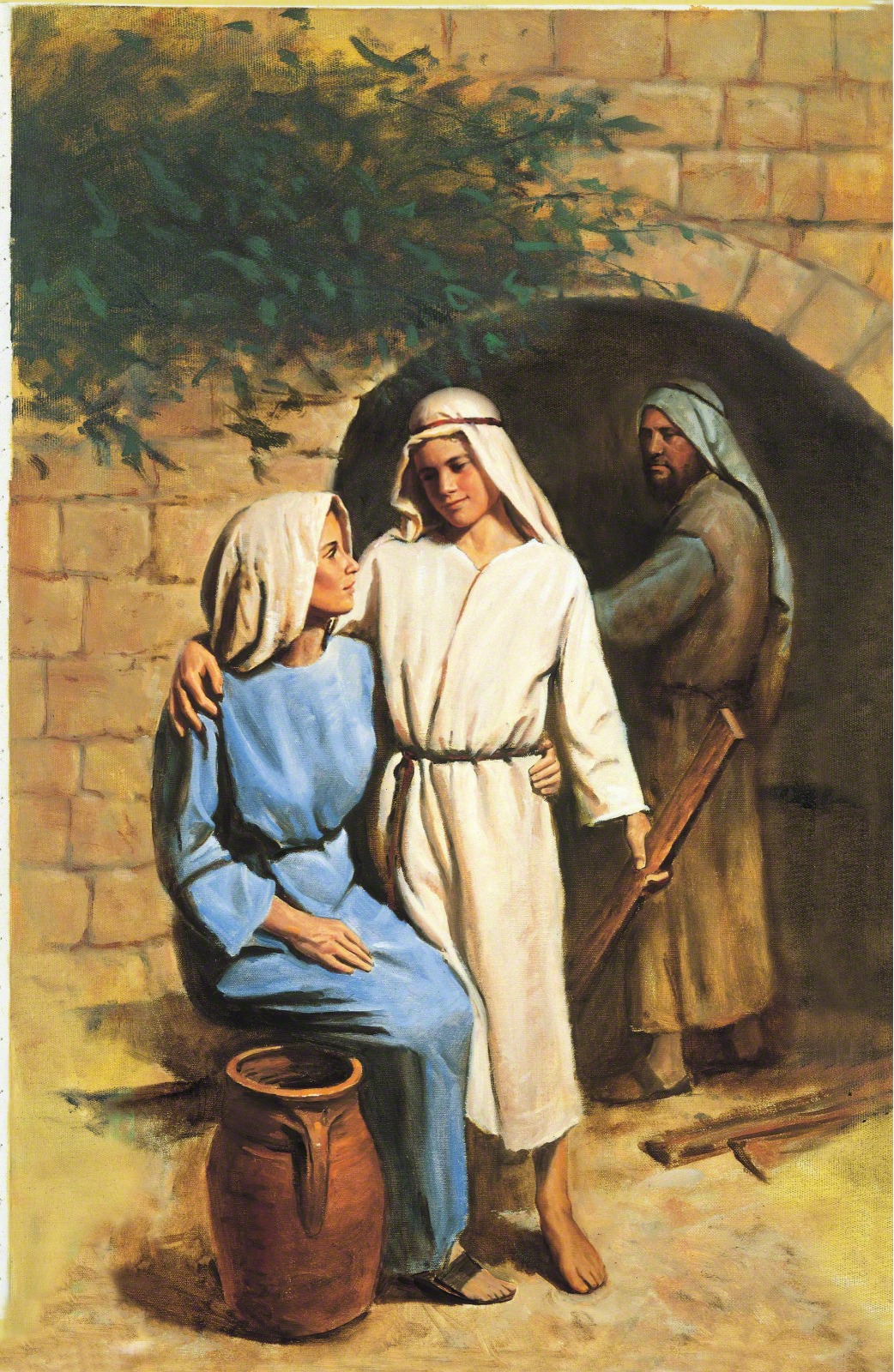 Jesús amó.Él es quien me guía,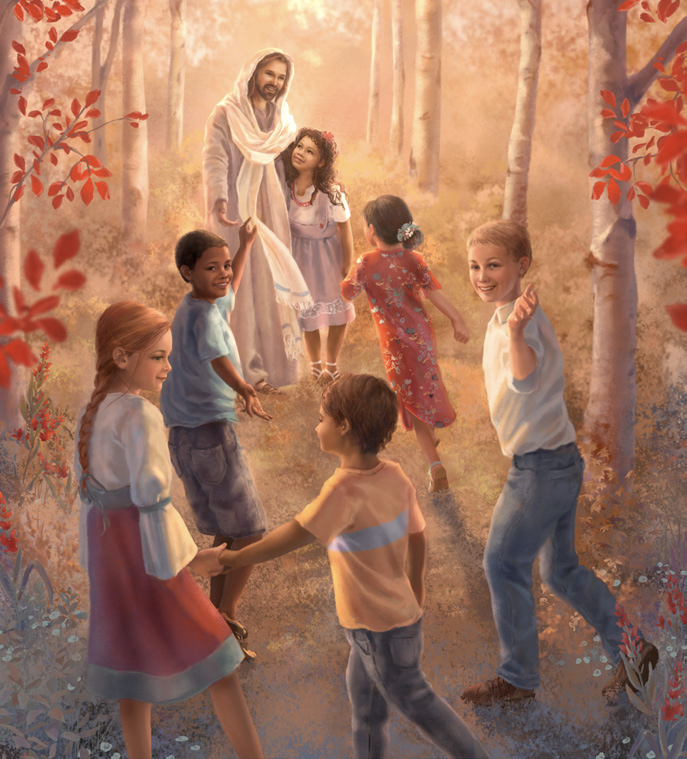 Él, mi ejemplo fiel,Y me llama siempre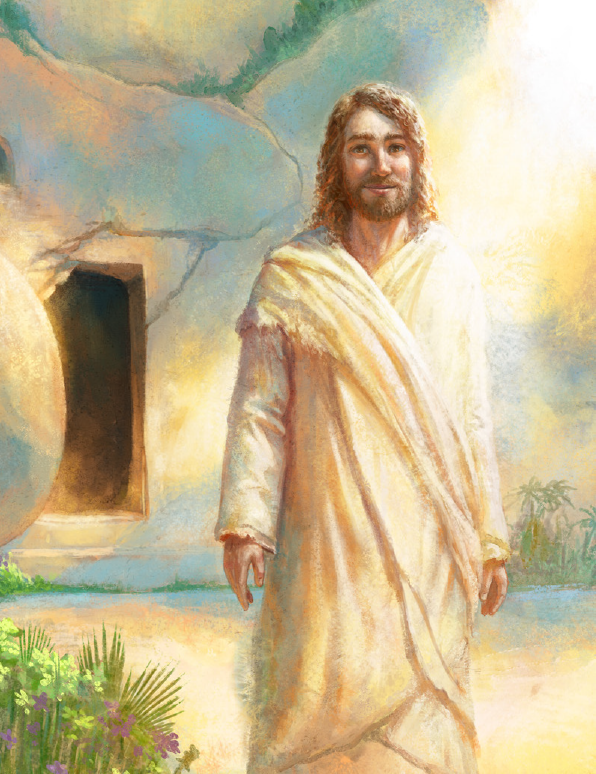 A caminar con Él.Andaré con CristoA mi hogar con Dios;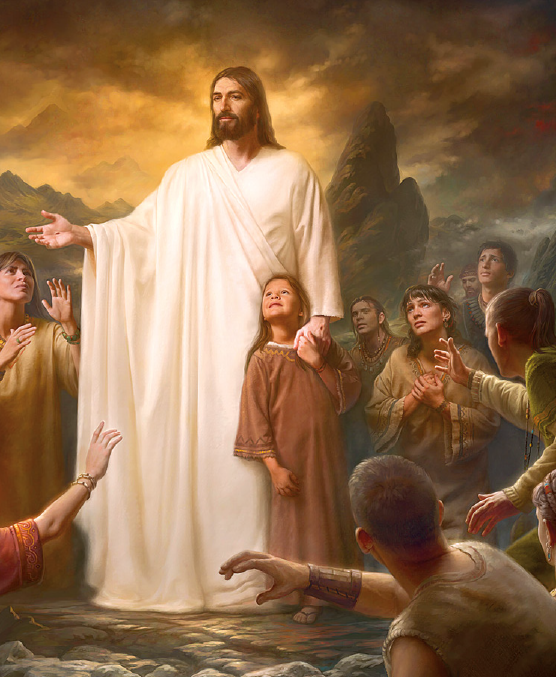 Su Espíritu me ofrece,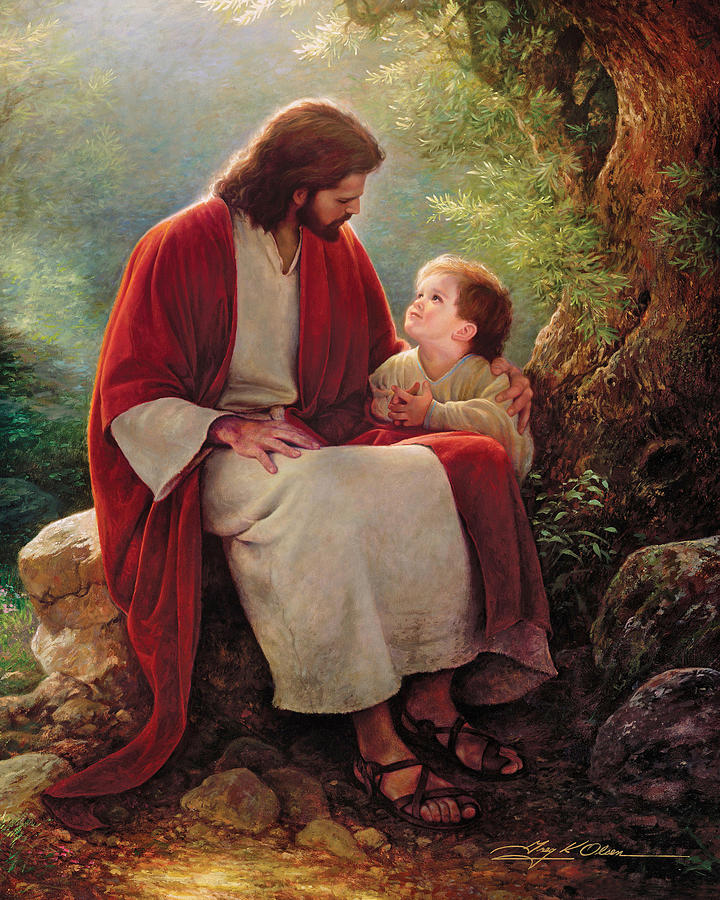 Me llenará de amor.Sé que con Su ayuda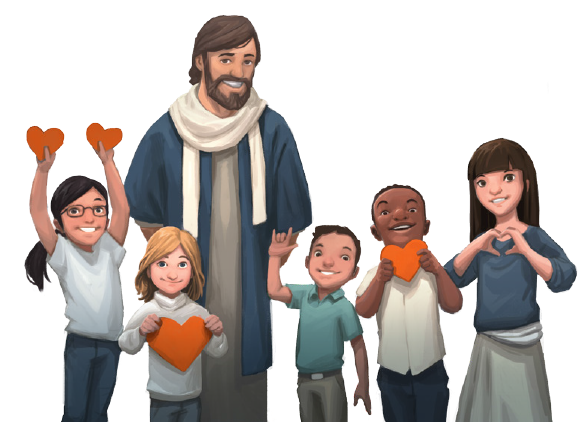 Mi alma cambiará.Andaré con Cristo,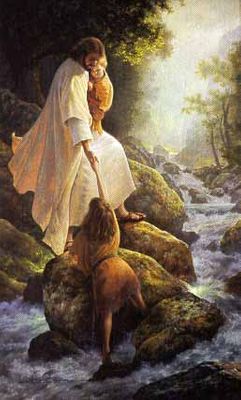 Él junto a mí andará.Cada día intento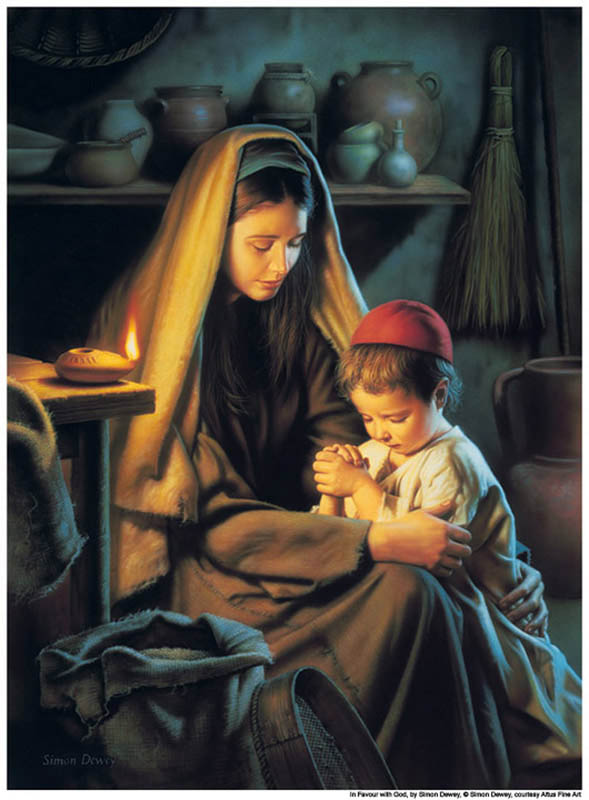 Como Él crecer;Siempre en su senda yo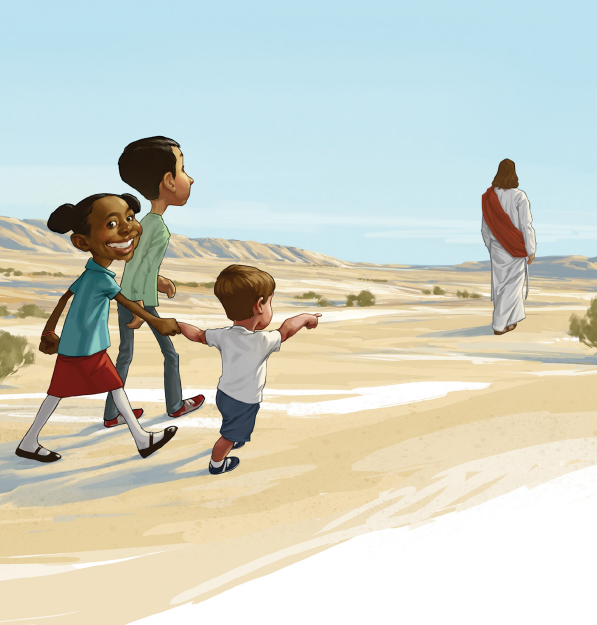 Permanecer.Al lado de Cristo,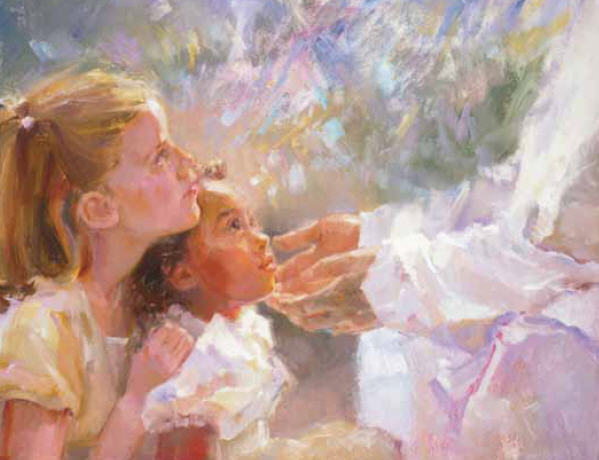 Seguro estaré.Paso a paso su amor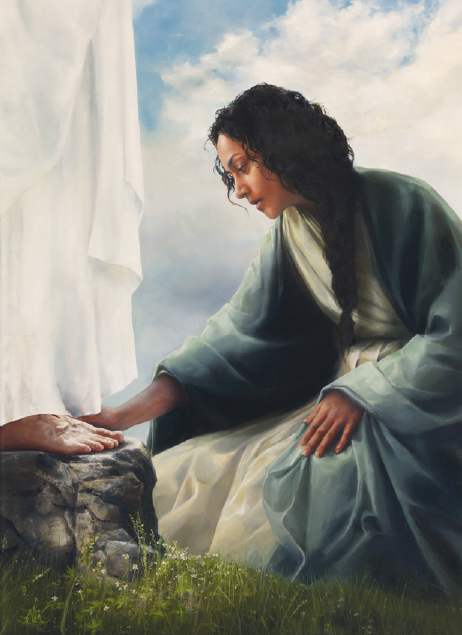 Compartiré.Confiando en Cristo,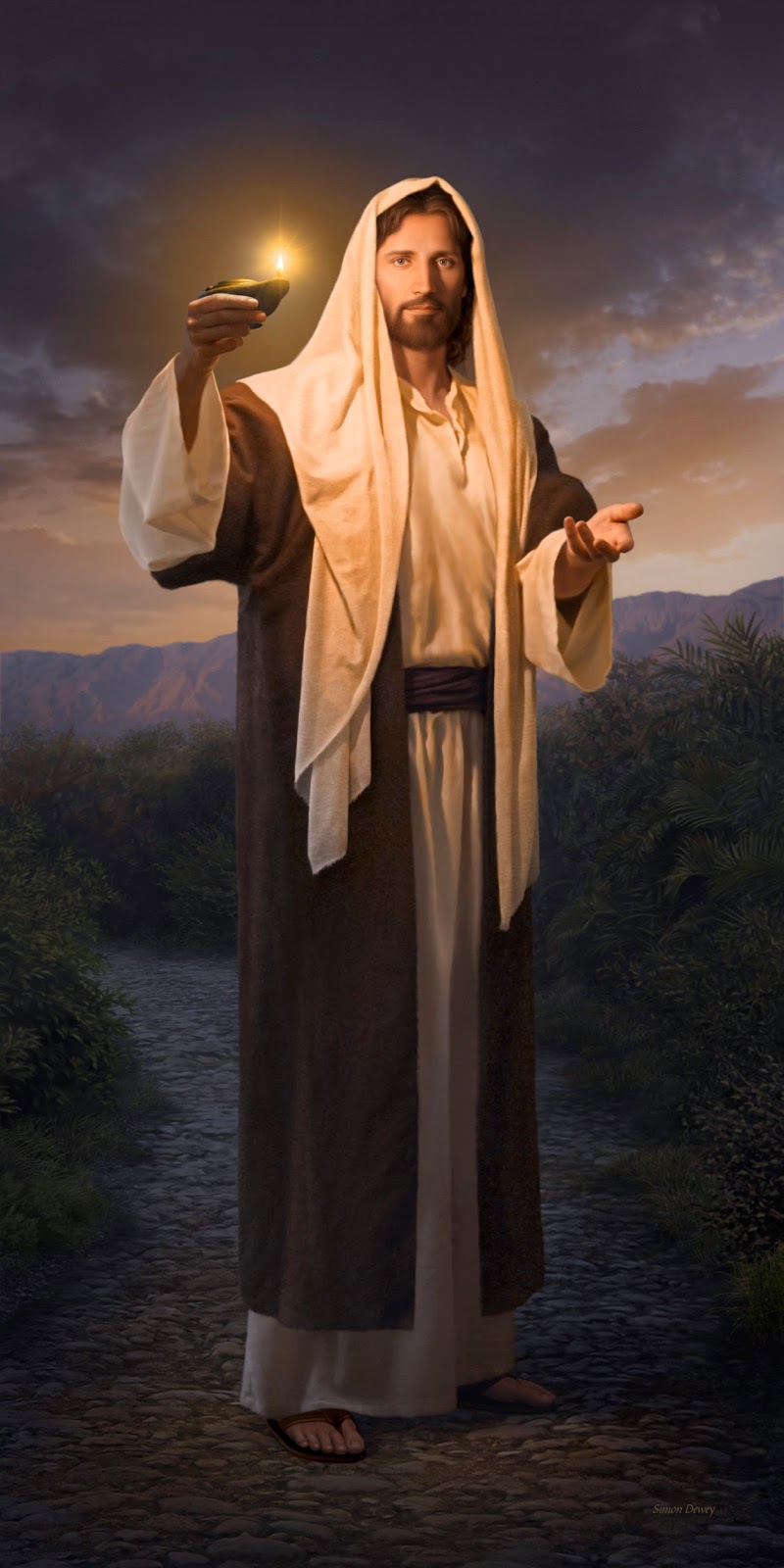 Sentiré Su amor.Nunca me abandonará,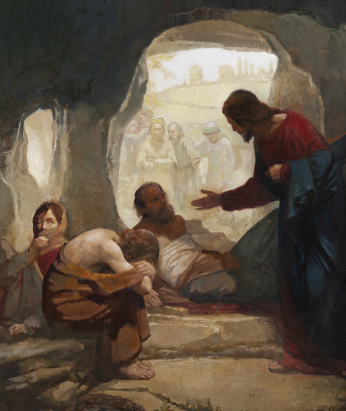 Aún en mí error.Me brinda Su alivio;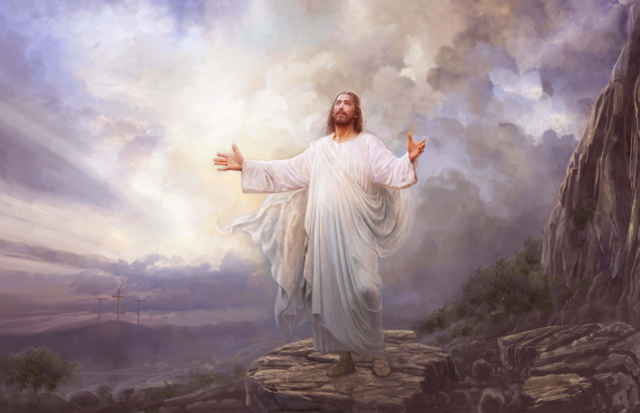 Su poder me daPara yo vivir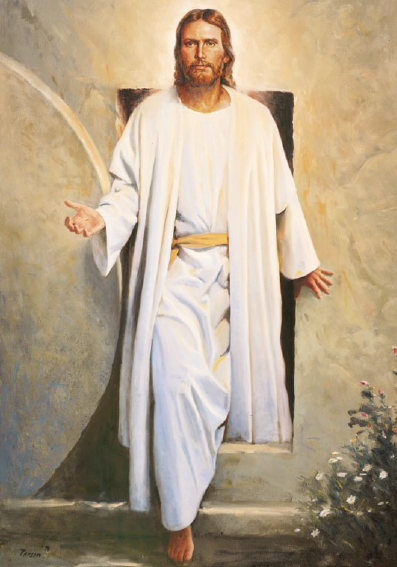 Por la eternidad.